Все участники проявили большую активность в соревнованиях, тем самым подарили друг другу хорошее настроение, радость общения и улыбки и, конечно, показали, какие они ловкие, выносливые, смелые. 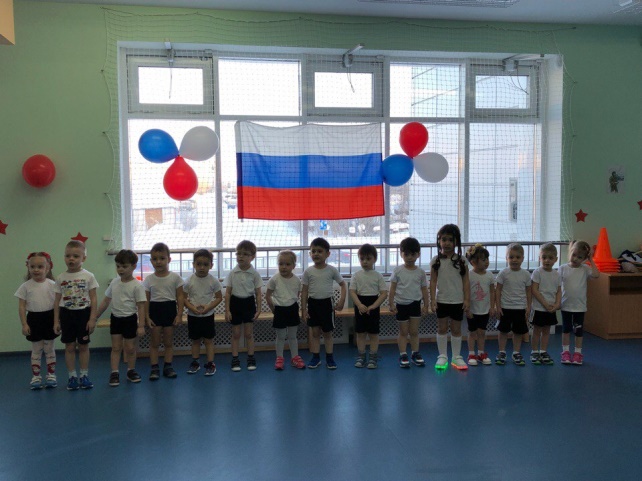 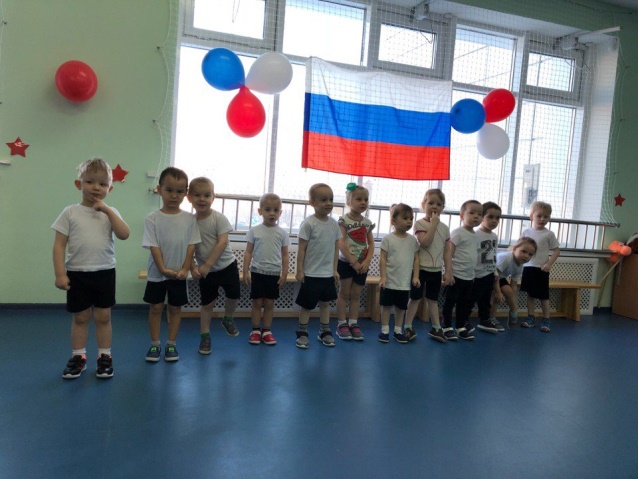 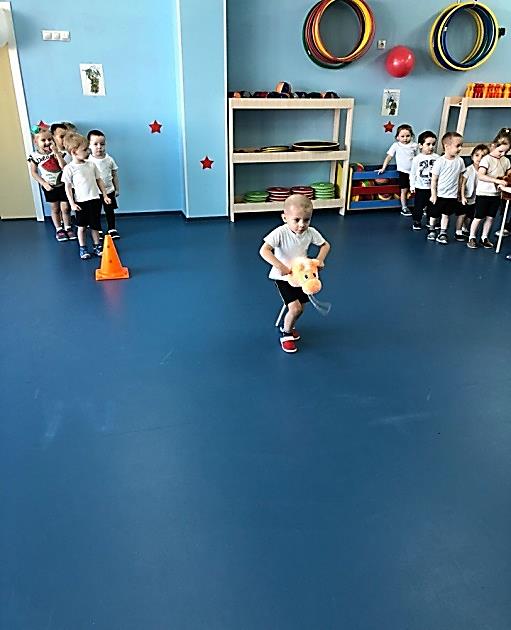 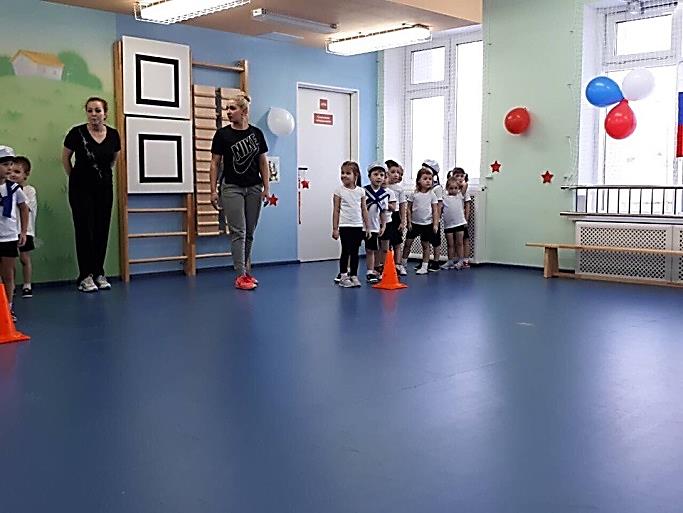 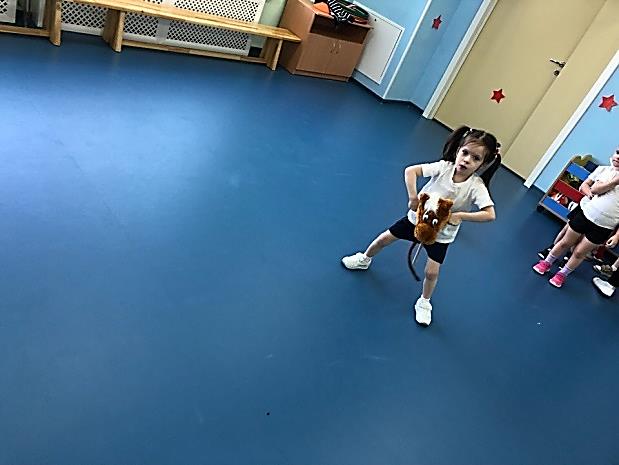 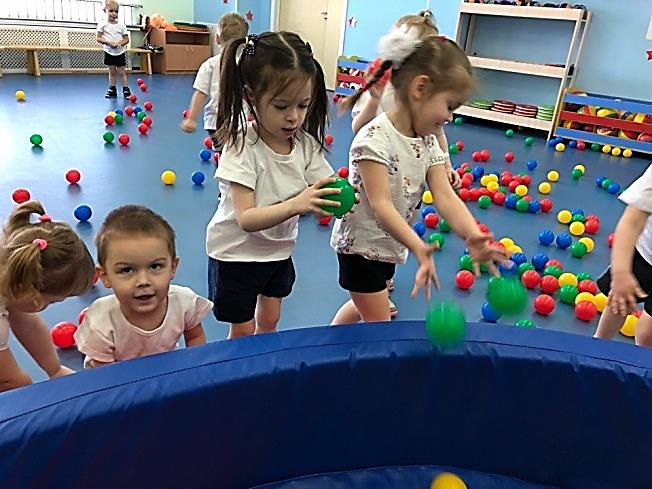 